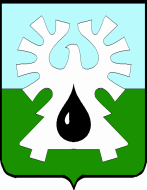 ГОРОДСКОЙ ОКРУГ УРАЙХанты-Мансийского автономного округа – ЮгрыАДМИНИСТРАЦИЯ ГОРОДА УРАЙПОСТАНОВЛЕНИЕот ______________	№ ________О внесении изменения в приложение к постановлению администрации города Урай от 24.08.2010 №2289В соответствии с Федеральным законом от 02.03.2007 № 25-ФЗ «О муниципальной службе в Российской Федерации», статьей 42 устава города Урай:1. Внести изменение в приложение к постановлению администрации города Урай от 24.08.2010 №2289 «Об утверждении Положения о порядке, размерах и условиях предоставления единовременной выплаты при уходе на пенсию муниципальным служащим органов местного самоуправления города Урай», изложив приложение в новой редакции согласно приложению. 2. Опубликовать постановление в газете «Знамя» и разместить на официальном сайте органов местного самоуправления города Урай в информационно-телекоммуникационной сети «Интернет».3. Контроль за выполнением постановления возложить на заместителя главы города Урай С.П.Новосёлову.Глава города Урай	 Т.Р. ЗакирзяновПриложение к постановлению администрации города Урайот ______________ № ______«Приложение к постановлению администрации города Урайот 24.08.2010 № 2289Положение о порядке, размерах и условиях предоставления единовременной выплаты при уходе на пенсию муниципальным служащим органов местного самоуправления города Урай1. Настоящее Положение о порядке, размерах и условиях предоставления единовременной выплаты при уходе на пенсию муниципальным служащим органов местного самоуправления города Урай (далее – Положение, единовременная выплата) разработано в соответствии со статьей 23 Федерального закона от 02.03.2007 № 25-ФЗ «О муниципальной службе в Российской Федерации», статьей 42 устава города Урай и распространяется на муниципальных служащих органов местного самоуправления города Урай.2. Лицу, замещавшему должность муниципальной службы в органах местного самоуправления города Урай, в связи с назначением пенсии за выслугу лет на основании его заявления выплачивается единовременная выплата из расчета месячного денежного содержания на день прекращения муниципальной службы при стаже муниципальной службы не менее 15 лет - два целых две десятых размера месячного денежного содержания; за каждые полные три года выслуги лет сверх 15 лет - ноль целых сорок пять сотых размера месячного денежного содержания, но в целом не более четырех размеров месячного денежного содержания.3. Муниципальному служащему, не имеющему право на назначение пенсии за выслугу лет, при увольнении с муниципальной службы в связи с уходом на пенсию на основании его заявления выплачивается единовременная выплата в следующих размерах:1) при стаже муниципальной службы в органах местного самоуправления города Урай не менее 10 лет - один размер месячного денежного содержания;2) при стаже муниципальной службы в органах местного самоуправления города Урай не менее 15 лет - два целых две десятых размера месячного денежного содержания; за каждые полные три года выслуги лет сверх 15 лет - ноль целых сорок пять сотых размера месячного денежного содержания, но в целом не более четырех размеров месячного денежного содержания.В случае, предусмотренном настоящим пунктом, муниципальный служащий имеет право на единовременную выплату, если на момент прекращения муниципальной службы он имеет право на страховую пенсию по старости (инвалидности) либо ему была назначена пенсия по старости (инвалидности).4. Единовременная выплата предоставляется один раз независимо от количества увольнений в связи с уходом на пенсию.5. Решение о выплате муниципальному служащему единовременной выплаты принимается представителем нанимателя (работодателем) и оформляется соответствующим правовым актом.6. Проект правового акта о выплате единовременной выплаты готовит кадровая служба представителя нанимателя (работодателя).7. Единовременная выплата должна быть произведена:1) не позднее 30 дней после назначения пенсии за выслугу лет – в случае, предусмотренном пунктом 2 настоящего Положения;2) не позднее дня увольнения муниципального служащего с муниципальной службы в связи с уходом на пенсию – в случае, предусмотренном пунктом 3 настоящего Положения.8. Единовременная выплата производится в пределах установленных бюджетных смет за счет средств бюджета городского округа Урай Ханты-Мансийского автономного округа – Югры.».